ΕΡΓΑΛΕΙΟ ΑΥΤΟΑΞΙΟΛΟΓΗΣΗΣ ΠΕΡΙΒΑΛΛΟΝΤΟΣ ΕΝΤΑΞΙΑΚΗΣ ΠΡΩΙΜΗΣ ΠΑΙΔΙΚΗΣ ΕΚΠΑΙΔΕΥΣΗΣ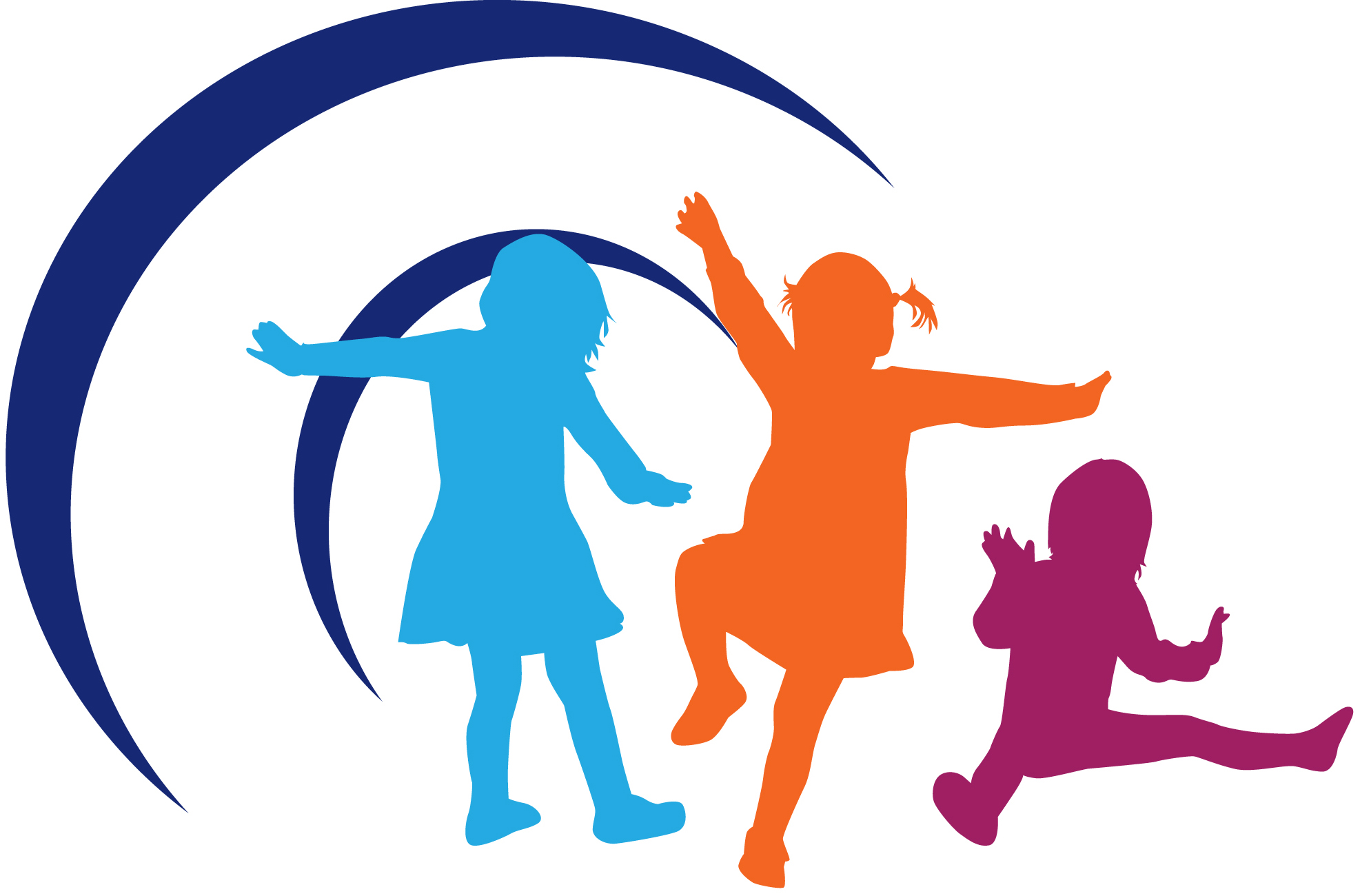 Ευρωπαϊκός Φορέας για την Ειδική Αγωγή και την Ενταξιακή ΕκπαίδευσηΟ Ευρωπαϊκός Φορέας για την Ειδική Αγωγή και την Ενταξιακή Εκπαίδευση (ο Φορέας) είναι ένας ανεξάρτητος και αυτοδιοικούμενος οργανισμός. Ο Φορέας συγχρηματοδοτείται από τα Υπουργεία Παιδείας των χωρών μελών του και από την Ευρωπαϊκή Επιτροπή, ενώ επίσης υποστηρίζεται από το Ευρωπαϊκό Κοινοβούλιο.Οι απόψεις που εκφράζονται από οποιοδήποτε πρόσωπο στο παρόν έγγραφο δεν αντανακλούν απαραίτητα τις επίσημες απόψεις του Φορέα, των χωρών μελών του ή της Επιτροπής.Συντάκτες: Eva Björck-Åkesson, Μαίρη Κυριαζοπούλου, Climent Giné και Paul BartoloΗ αξιοποίηση αποσπασμάτων του εγγράφου επιτρέπεται, υπό την προϋπόθεση ότι γίνεται σαφής αναφορά της πηγής. Παρακαλούμε ανατρέξτε στην άδεια Creative Commons που αναφέρεται κατωτέρω για περισσότερες πληροφορίες σχετικά με θέματα δικαιωμάτων πνευματικής ιδιοκτησίας. Το παρόν έγγραφο πρέπει να αναφέρεται ως εξής: Ευρωπαϊκός Φορέας για την Ειδική Αγωγή και την Ενταξιακή Εκπαίδευση, 2017. Εργαλείο Αυτοαξιολόγησης Περιβάλλοντος Ενταξιακής Πρώιμης Παιδικής Εκπαίδευσης. (E. Björck-Åkesson, Μ. Κυριαζοπούλου, C. Giné και P. Bartolo, συντ.). Odense, ΔανίαΜε στόχο τη μεγαλύτερη προσβασιμότητα, το παρόν έγγραφο είναι διαθέσιμο σε προσβάσιμη ηλεκτρονική μορφή στον δικτυακό τόπο του Φορέα: www.european-agency.orgΑυτή είναι η μετάφραση του πρωτότυπου κειμένου στα αγγλικά. Σε περίπτωση αμφιβολιών σχετικά με την ακρίβεια των πληροφοριών στη μετάφραση, ανατρέξτε στο πρωτότυπο αγγλικό κείμενο.ISBN: 978-87-7110-642-8 (Ηλεκτρονική μορφή)© European Agency for Special Needs and Inclusive Education 2017www.european-agency.orgΠΕΡΙΕΧΟΜΕΝΑΕισαγωγή	5Ένταξη, συμμετοχή και εμπλοκή	6Ανάπτυξη του εργαλείου αυτοαξιολόγησης	7Πώς χρησιμοποιούνται οι ερωτήσεις για την αυτοαξιολόγηση	9Αυτοαξιολόγηση περιβάλλοντος ενταξιακής πρώιμης παιδικής εκπαίδευσης	101.	Γενική φιλόξενη ατμόσφαιρα	112.	Ενταξιακό κοινωνικό περιβάλλον	133.	Παιδοκεντρική προσέγγιση	154.	Φιλικό προς το παιδί φυσικό περιβάλλον	175.	Υλικά για όλα τα παιδιά	196.	Ευκαιρίες επικοινωνίας για όλους	217.	Ενταξιακό περιβάλλον διδασκαλίας και μάθησης	238.	Φιλικό προς την οικογένεια περιβάλλον	25Βιβλιογραφία	27ΕισαγωγήΤο παρόν εργαλείο αυτοαξιολόγησης αναπτύχθηκε στο πλαίσιο του προγράμματος Ενταξιακής πρώιμης παιδικής εκπαίδευσης (Inclusive Early Childhood Education – IECE), το οποίο υλοποιήθηκε από τον Ευρωπαϊκό Φορέα για την Ειδική Αγωγή και την Ενταξιακή Εκπαίδευση από το 2015 έως το 2017 (www.european-agency.org/agency-projects/inclusive-early-childhood-education). Ο γενικός στόχος του προγράμματος ήταν να εντοπίσει, να αναλύσει και στη συνέχεια να προωθήσει τα κύρια χαρακτηριστικά της ποιοτικής ενταξιακής πρώιμης παιδικής εκπαίδευσης για όλα τα παιδιά. Ως εκ τούτου, διαπιστώθηκε η ανάγκη δημιουργίας ενός εργαλείου που θα μπορούσαν να χρησιμοποιήσουν όλοι οι επαγγελματίες και το προσωπικό για να εξετάσουν τον βαθμό ένταξης στο πλαίσιο των εκπαιδευτικών δομών, εστιάζοντας στο κοινωνικό, μαθησιακό και φυσικό περιβάλλον. Το παρόν εργαλείο έχει ως στόχο να συμβάλει στη βελτίωση του βαθμού ένταξης στο πλαίσιο των εκπαιδευτικών δομών.Ένταξη, συμμετοχή και εμπλοκήΜέσω της συμμετοχής στην πρώιμη παιδική εκπαίδευση, όλα τα παιδιά μαθαίνουν και αναπτύσσονται καθώς έρχονται αντιμέτωπα με ενδιαφέρουσες και γεμάτες προκλήσεις ευκαιρίες στο κοινωνικό, μαθησιακό και φυσικό περιβάλλον. Το εργαλείο αυτοαξιολόγησης επικεντρώνεται στην αύξηση των δυνατοτήτων των περιβαλλόντων ενταξιακής πρώιμης παιδικής εκπαίδευσης ώστε να καταστεί δυνατή η συμμετοχή όλων των παιδιών. Εδώ, «συμμετοχή» σημαίνει παρακολούθηση και ενεργός εμπλοκή σε δραστηριότητες και αλληλεπίδραση.«Εμπλοκή» σημαίνει ενεργός συμμετοχή στις καθημερινές δραστηριότητες της εκάστοτε εκπαιδευτικής δομής, και αποτελεί τον πυρήνα της ένταξης. Συνδέεται στενά με τη μάθηση και την αλληλεπίδραση μεταξύ του παιδιού και του κοινωνικού και φυσικού περιβάλλοντος. Παραδείγματα εμπλοκής αφορούν τις περιπτώσεις κατά τις οποίες:τα παιδιά παίζουν μαζί, έχοντας έναν κοινό στόχο και συμμετέχοντας με τη σειρά·η ομάδα συνομηλίκων επικεντρώνεται ενεργά στο τραγούδι με τον δάσκαλο·ένα παιδί είναι απορροφημένο κοιτάζοντας ένα βιβλίο με εικόνες·τα παιδιά είναι αφοσιωμένα στο παιχνίδι.Ένα παράδειγμα περιβαλλοντικών χαρακτηριστικών που προάγει την εμπλοκή είναι η παροχή ενός χώρου χωρίς φυσικά εμπόδια για αλληλεπίδραση, δηλ. τα έπιπλα και ο εξοπλισμός είναι κατάλληλα για όλα τα παιδιά. Αυτοί οι παράγοντες ισχύουν για όλα τα παιδιά.Ένα χαρακτηριστικό περιβάλλοντος ενταξιακής πρώιμης παιδικής εκπαίδευσης είναι ότι λαμβάνονται γενικά μέτρα για την παροχή ενσωματωμένης υποστήριξης όποτε απαιτείται. Αυτό επιτρέπει σε όλα τα παιδιά να συμμετέχουν ενεργά με τους συμμαθητές τους στις τακτικές δραστηριότητες της εκπαιδευτικής δομής.Το παρόν εργαλείο αυτοαξιολόγησης αποσκοπεί στη βελτίωση του βαθμού ένταξης στο πλαίσιο των εκπαιδευτικών δομών. Βασίζεται σε μια προοπτική οικοσυστήματος, στο οποίο οι εμπειρίες του παιδιού γίνονται αντιληπτές ως λειτουργία διαδικασιών που εντοπίζονται στο άμεσο περιβάλλον των παιδιών. Σε αυτό το πλαίσιο, οι επαγγελματίες και το προσωπικό επηρεάζουν σημαντικά την εμπλοκή, τη μάθηση και την εξέλιξη του παιδιού. Ταυτόχρονα, οι συνομήλικοι εντός της εκπαιδευτικής δομής, οι γονείς και η οικογένεια αποτελούν μέρος του οικοσυστήματος γύρω από το παιδί. Αυτοί, καθώς και το φυσικό περιβάλλον, επηρεάζουν την εμπλοκή, την εξέλιξη και τη μάθηση κάθε παιδιού.Ανάπτυξη του εργαλείου αυτοαξιολόγησηςΤο εργαλείο αυτοαξιολόγησης επικεντρώνεται στις διαδικασίες που εντοπίζονται στο άμεσο περιβάλλον των παιδιών στις εκπαιδευτικές δομές. Δίδει ιδιαίτερη προσοχή στους περιβαλλοντικούς παράγοντες που επηρεάζουν τη συμμετοχή κάθε παιδιού. Το εργαλείο αυτοαξιολόγησης αποτελείται από οκτώ σειρές ερωτήσεων, οι οποίες αφορούν τις ακόλουθες πτυχές της ένταξης:Γενική φιλόξενη ατμόσφαιραΕνταξιακό κοινωνικό περιβάλλονΠαιδοκεντρική προσέγγισηΦιλικό προς το παιδί φυσικό περιβάλλονΥλικά για όλα τα παιδιάΕυκαιρίες επικοινωνίας για όλουςΕνταξιακό περιβάλλον διδασκαλίας και μάθησηςΦιλικό προς την οικογένεια περιβάλλον.Το εργαλείο αυτοαξιολόγησης σχεδιάστηκε αρχικά ως εργαλείο παρατήρησης. Σκοπός του ήταν να παρέχει μια συνολική εικόνα παρατήρησης του βαθμού ένταξης του περιβάλλοντος σε εκπαιδευτικές δομές στις οποίες πραγματοποιήθηκαν επισκέψεις κατά τη διάρκεια του προγράμματος Ενταξιακής Εκπαίδευσης πρώτης ή προσχολικής εκπαίδευσης (IECE), με επίκεντρο τη συμμετοχή των παιδιών.Η έμπνευση για το εργαλείο παρατήρησης βασίστηκε σε διάφορα καθιερωμένα εργαλεία ένταξης σε περιβάλλοντα πρώιμης παιδικής εκπαίδευσης (ανατρέξτε στη Βιβλιογραφία). Είχε ως στόχο να παράσχει μια εικόνα του περιβάλλοντος από την πλευρά του βασικού ερωτήματος του προγράμματος IECE: «Ποια είναι τα βασικά χαρακτηριστικά των εκπαιδευτικών δομών ποιοτικής ενταξιακής πρώιμης παιδικής εκπαίδευσης για όλα τα παιδιά;» Χρησιμοποιήθηκε κατά τη διάρκεια επιτόπιων επισκέψεων σε εκπαιδευτικές δομές ενταξιακής πρώιμης παιδικής εκπαίδευσης σε οκτώ χώρες.Μετά τη χρήση του εργαλείου παρατήρησης κατά τη διάρκεια των επιτόπιων επισκέψεων, η ομάδα του προγράμματος IECE κατέληξε στο συμπέρασμα ότι θα ήταν χρήσιμο ως εργαλείο αυτοαξιολόγησης σε σχέση με τον βαθμό ένταξης. Η ανάπτυξη του εργαλείου αυτοαξιολόγησης προϋπέθετε μια διαδικασία επικύρωσης τριών σταδίων:Κατά το πρώτο στάδιο, μια επιτροπή εμπειρογνωμόνων, αποτελούμενη από 25 ευρωπαίους εμπειρογνώμονες του τομέα, χρησιμοποίησε και εξέτασε το εργαλείο παρατήρησης κατά την τελική επιτόπια επίσκεψη. Ζητήθηκε από τους εμπειρογνώμονες να αξιολογήσουν τη σκοπιμότητα κάθε στοιχείου σε σχέση με τη χρήση του ως εργαλείου αυτοαξιολόγησης. Οι εμπειρογνώμονες είχαν εκτενείς συζητήσεις όσον αφορά τον τρόπο προσαρμογής του εργαλείου παρατήρησης ώστε να καταστεί εργαλείο αυτοαξιολόγησης. Τα σχόλιά τους ενσωματώθηκαν στην τελική έκδοση.Κατά το δεύτερο στάδιο, χρησιμοποιήθηκαν ομάδες-στόχοι για την επικύρωση του εργαλείου αυτοαξιολόγησης. Αυτό πραγματοποιήθηκε από ερευνητές και μεταπτυχιακούς φοιτητές σε τρία ευρωπαϊκά πανεπιστήμια. Ζητήθηκε από τους συμμετέχοντες να βαθμολογήσουν το εργαλείο παρατήρησης πριν από τη συνέντευξη της ομάδας-στόχου, λαμβάνοντας υπόψη τις εμπειρίες τους όσον αφορά την ένταξη, καθώς και να χρησιμοποιήσουν το υπόδειγμα προσαρμογής του ώστε να καταστεί εργαλείο αυτοαξιολόγησης. Μετά από τη συνέντευξη της ομάδας-στόχου, διεξήχθη μια ανάλυση περιεχομένου στην οποία τέθηκαν τα πιο σημαντικά θέματα.Κατά το τρίτο στάδιο πραγματοποιήθηκαν συνεντεύξεις γνωστικού χαρακτήρα για να διερευνηθεί ο βαθμός στον οποίο οι επαγγελματίες, οι διευθυντές προσχολικής εκπαίδευσης, οι γονείς και το ακαδημαϊκό προσωπικό στον τομέα της εκπαίδευσης των εκπαιδευτικών θεωρούν ολοκληρωμένο το εργαλείο αυτοαξιολόγησης. Οι συνεντεύξεις γνωστικού χαρακτήρα πραγματοποιήθηκαν μεμονωμένα, με την υποβολή ερωτήσεων σχετικά με την καταλληλότητα του εργαλείου στην εκάστοτε χώρα, καθώς και σχετικά με τη χρησιμότητά του. Μετά τη διαδικασία επικύρωσης, το εργαλείο αυτοαξιολόγησης αναθεωρήθηκε περαιτέρω πριν τη δημοσίευσή του.Πώς χρησιμοποιούνται οι ερωτήσεις για την αυτοαξιολόγησηΟι ερωτήσεις στο εργαλείο αυτοαξιολόγησης έχουν σχεδιαστεί για να παράσχουν μια εικόνα του ενταξιακού χαρακτήρα της εκπαιδευτικής δομής, εστιάζοντας στις κοινωνικές, μαθησιακές και φυσικές πτυχές του περιβάλλοντος. Το εργαλείο έχει σχεδιαστεί για να χρησιμοποιηθεί με ευέλικτο τρόπο, σύμφωνα με τις ανάγκες των χρηστών, την εκπαιδευτική δομή ή τον οργανισμό. Οι εκπαιδευτικές δομές μπορούν να αποφασίσουν να επικεντρωθούν σε όλες τις πτυχές ή μόνο σε μερικές από αυτές και μπορούν επίσης να προσθέσουν τις δικές τους ερωτήσεις. Ως εκ τούτου, μπορεί να χρησιμεύσει ως οδηγός βελτίωσης από διάφορους ενδιαφερόμενους, ατομικά ή ομαδικά: από επαγγελματίες και προσωπικό, διευθυντές, γονείς και παιδιά, και κατά τη βασική εκπαίδευση των εκπαιδευτικών και τη συνεχή επαγγελματική ανάπτυξη.Το εργαλείο αυτοαξιολόγησης μπορεί να χρησιμοποιηθεί για διάφορους σκοπούς. Μεταξύ άλλων:να παράσχει μια εικόνα του βαθμού ένταξης στο πλαίσιο της εκπαιδευτικής δομής·να χρησιμεύσει ως βάση για συζητήσεις σχετικά με την ένταξη·να περιγράψει, να διατυπώσει και να δώσει προτεραιότητα σε τομείς που χρήζουν βελτίωσης στις πρακτικές ένταξης.Για τη χρήση του εργαλείου αυτοαξιολόγησης:Ξεκινήστε διατυπώνοντας τον σκοπό της αυτοαξιολόγησης:Τι θέλετε να πετύχετε χρησιμοποιώντας το εργαλείο;Ποιος είναι ο στόχος της εκπαιδευτικής δομής;Ποιος θα συμμετέχει;Εξοικειωθείτε με τους τομείς και τις ερωτήσεις και επιλέξτε τους τομείς στους οποίους θέλετε να εστιάσετε.Αποφασίστε πώς θα δουλέψετε με τις ερωτήσεις.Διαβάστε και μελετήστε κάθε ερώτηση και καταγράψτε τις σκέψεις σας.Καταγράψτε σχόλια και παραδείγματα καταστάσεων ή δραστηριοτήτων που εκφράζουν και αναδεικνύουν τις σκέψεις σας.Με βάση τις σκέψεις σας, προσδιορίστε τις αλλαγές που πιστεύετε πως θα μπορούσαν να ενισχύσουν την ένταξη στο πλαίσιο της εκπαιδευτικής δομής.Θέστε προτεραιότητες για τις αλλαγές - ποια θα είναι η κατάσταση όταν επιτευχθούν οι στόχοι;Αυτοαξιολόγηση περιβάλλοντος ενταξιακής πρώιμης παιδικής εκπαίδευσηςΓενική φιλόξενη ατμόσφαιραΕνταξιακό κοινωνικό περιβάλλονΠαιδοκεντρική προσέγγισηΦιλικό προς το παιδί φυσικό περιβάλλονΥλικά για όλα τα παιδιάΕυκαιρίες επικοινωνίας για όλουςΕνταξιακό περιβάλλον διδασκαλίας και μάθησηςΦιλικό προς την οικογένεια περιβάλλονΒιβλιογραφίαFarran, D.C. και Bilbrey, C., 2004. Narrative Record [Ιστορική Αναδρομή]. Μη δημοσιευμένο έργο διαθέσιμο από το D.C. Farran, Peabody Research Institute, Vanderbilt University, Nashville, TennesseeGranlund, M. και Olsson, C., 1998. ‘Your experience of interaction with the child’ [Η εμπειρία σας από την αλληλεπίδραση με το παιδί], στο M. Granlund και C. Olsson (συντ.), Familjen och habiliteringen. Stockholm: AlaGranlund, M. και Olsson, C., 1998. ‘Other children’s interaction with the child’ [Η αλληλεπίδραση άλλων παιδιών με το παιδί], στο M. Granlund και C. Olsson (συντ.), Familjen och habiliteringen. Stockholm: AlaHarms, T., Clifford, R.M. και Cryer, D., 1998. Early Childhood Environment Rating Scale [Κλίμακα αξιολόγησης περιβάλλοντος πρώιμης παιδικής εκπαίδευσης]. New York: Teachers College PressKing, G., Rigby, P., Batorowicz, B., McMain-Klein, M., Petrenchik, T., Thompson, L. και Gibson, M., 2014. ‘Development of a direct observation Measure of Environmental Qualities of Activity Settings’ [Ανάπτυξη ενός οργάνου μέτρησης άμεσης παρατήρησης των περιβαλλοντικών ιδιοτήτων των εκπαιδευτικών δομών δραστηριοτήτων] Developmental Medicine & Child Neurology, 56 (8), 763–769McWilliam, R. A., 1991. Children’s Engagement Questionnaire [Ερωτηματολόγιο συμμετοχής παιδιών]. Chapel Hill, North Carolina: Frank Porter Graham Child Development Center, University of North Carolina at Chapel HillPianta, R. C., 2015. Classroom Assessment Scoring System® (CLASS) [Σύστημα βαθμολόγησης για την αξιολόγηση της αίθουσας διδασκαλίας (CLASS)]. Charlottesville, Virginia: Center for Advanced Study of Teaching and Learning. curry.virginia.edu/about/directory/robert-c.-pianta/measures (Τελευταία πρόσβαση: Απρίλιος 2017)Soukakou, E.P., 2012. ‘Measuring Quality in Inclusive Preschool Classrooms: Development and Validation of the Inclusive Classroom Profile (ICP)’ [Μέτρηση της ποιότητας στις αίθουσες διδασκαλίας ενταξιακής προσχολικής εκπαίδευσης: Ανάπτυξη και Επικύρωση του προφίλ της αίθουσας διδασκαλίας ενταξιακής εκπαίδευσης (ICP)] Early Childhood Research Quarterly, 27 (3), 478–488Sylva, K., Siraj-Blatchford, I. και Taggart, B., 2010. ECERS-E: The Early Childhood Environment Rating Scale Curricular Extension to ECERS-R [ECERS-E: Επέκταση της κλίμακας αξιολόγησης περιβάλλοντος πρώιμης παιδικής εκπαίδευσης στο ECERS-R]. Stoke-on-Trent: Trentham Books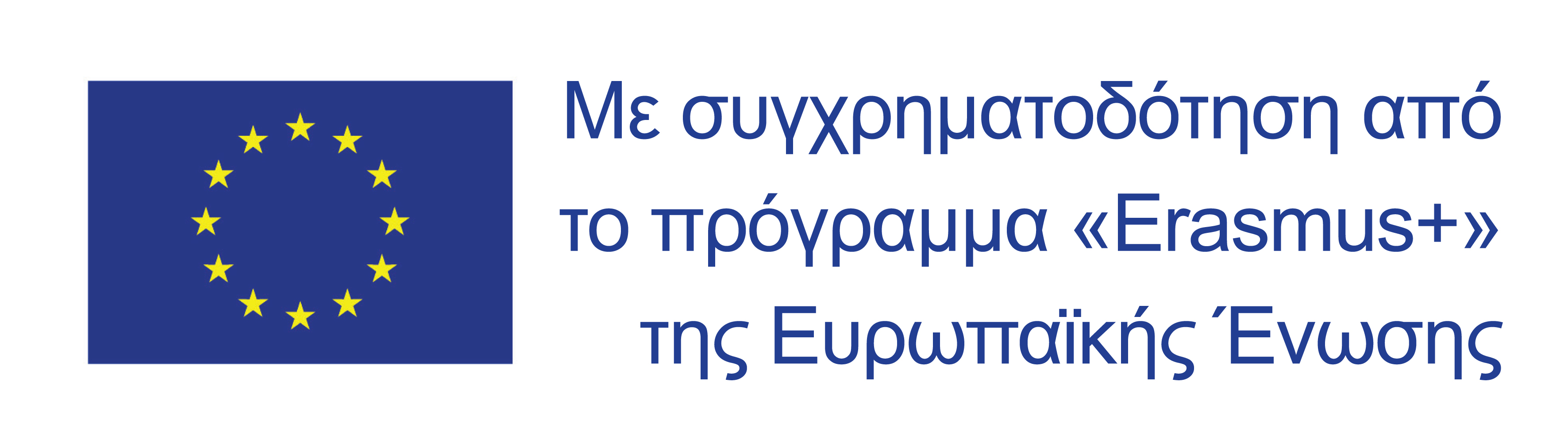 Η υποστήριξη της Ευρωπαϊκής Επιτροπής για την παραγωγή της παρούσας έκδοσης δεν συνιστά αποδοχή του περιεχομένου, το οποίο αντανακλά τις απόψεις μόνον των δημιουργών, και η Ευρωπαϊκή Επιτροπή δεν φέρει ουδεμία ευθύνη για οποιαδήποτε χρήση των πληροφοριών που εμπεριέχονται σε αυτή.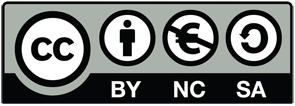 Το έργο αυτό αδειοδοτείται από την Άδεια Creative Commons Αναφορά Δημιουργού - Μη Εμπορική Χρήση - Παρόμοια Διανομή 4.0 Διεθνές. Για να δείτε ένα αντίγραφο της άδειας αυτής, επισκεφτείτε http://creativecommons.org/licenses/by-nc-sa/4.0/ΓραμματείαØstre Stationsvej 33DK-5000 Odense C DenmarkΤηλ: +45 64 41 00 20secretariat@european-agency.orgΓραφείο ΒρυξελλώνRue Montoyer, 21BE-1000 Brussels BelgiumΤηλ: +32 2 213 62 80brussels.office@european-agency.orgΕρωτήσειςΟι απαντήσεις σαςΌνομα εκπαιδευτικής δομής:Ημερομηνία:Συμμετέχων
(-οντες/-ουσες):Πριν χρησιμοποιήσετε το εργαλείο αυτοαξιολόγησης στην εκπαιδευτική δομή σας …Σκεφτείτε - ποιος είναι ο σκοπός της αυτοαξιολόγησης;Αφού χρησιμοποιήσετε το εργαλείο αυτοαξιολόγησης …Αποφασίστε τι θα πρέπει να αλλάξετε:Προτεραιότητες:ΕρωτήσειςΟι απαντήσεις σαςΑισθάνονται ευπρόσδεκτα όλα τα παιδιά και οι οικογένειές τους;Με ποιους τρόπους η εκπαιδευτική δομή αποτελεί έναν χώρο φροντίδας, ένα άνετο και ελκυστικό περιβάλλον για τα παιδιά και το προσωπικό;Με ποιους τρόπους οι διευθυντές της εκπαιδευτικής δομής προάγουν μια συνεργατική και ενταξιακή κουλτούρα;Με ποιους τρόπους η εκπαιδευτική δομή αντικατοπτρίζει και σέβεται τη διαφορετικότητα της τοπικής κοινότητας;Με ποιους τρόπους παρέχεται η δυνατότητα στα παιδιά να αισθάνονται ότι ανήκουν στην ομάδα συνομήλικων;Πιστεύετε ότι υπάρχουν παιδιά που μπορεί να αισθάνονται αποκλεισμένα;Τι θα θέλατε να αλλάξετε;ΕρωτήσειςΟι απαντήσεις σαςΤο προσωπικό αναπτύσσει διαπροσωπική σχέση με κάθε παιδί;Πώς διευκολύνεται η αλληλεπίδραση και το παιχνίδι μεταξύ συνομηλίκων για όλα τα παιδιά;Πώς παρέχεται η δυνατότητα σε όλα τα παιδιά να συμμετέχουν στις δραστηριότητες της ομάδας;Πώς ενθαρρύνονται τα παιδιά να σέβονται τις διαφορές στην ομάδα συνομηλίκων;Πώς ενθαρρύνετε τα παιδιά να αναπτύξουν θετική συμπεριφορά;Πώς παρέχεται η δυνατότητα στα παιδιά να επιλύουν διαφορές;Τι θα θέλατε να αλλάξετε;ΕρωτήσειςΟι απαντήσεις σαςΟι δραστηριότητες μάθησης βασίζονται στα ενδιαφέροντα και στις επιλογές των παιδιών;Ανταποκρίνεστε σε όλες τις απόψεις και ερωτήσεις των παιδιών;Συμμετέχουν όλα τα παιδιά σε αποφάσεις που είναι σημαντικές για αυτά;Διευκολύνεται η μετάβαση μεταξύ δραστηριοτήτων για όλα τα παιδιά;Είναι διαθέσιμη η εξατομικευμένη υποστήριξη μάθησης (ανθρώπινοι και άλλοι πόροι) στα παιδιά όποτε χρειάζεται;Οι εκπαιδευτικοί έχουν πρόσβαση σε πρόσθετη ή/και εξωτερική υποστήριξη όποτε χρειάζεται;Τι θα θέλατε να αλλάξετε;ΕρωτήσειςΟι απαντήσεις σαςΗ εκπαιδευτική δομή (εσωτερικοί και εξωτερικοί χώροι) είναι προσβάσιμη για όλα τα παιδιά;Παρέχεται η δυνατότητα σε όλα τα παιδιά να συμμετέχουν;Αποτελεί η εκπαιδευτική δομή έναν ασφαλή και υγιή χώρο για τα παιδιά;Είναι τα έπιπλα και ο εξοπλισμός κατάλληλα για όλα τα παιδιά;Με ποιους τρόπους παρέχετε τη δυνατότητα σε όλα τα παιδιά να συμμετέχουν σε δραστηριότητες εκτός της εκπαιδευτικής δομής (π.χ. εκδρομές, επισκέψεις, αθλητικές εκδηλώσεις, κ.λπ.);Τι θα θέλατε να αλλάξετε;ΕρωτήσειςΟι απαντήσεις σαςΤα παιχνίδια και τα υλικά είναι ενδιαφέροντα, εύκολα προσβάσιμα και εντυπωσιακά για όλα τα παιδιά;Τα παιχνίδια και τα υλικά χρησιμοποιούνται για να ενθαρρύνουν την προσωπική πρωτοβουλία, ανεξαρτησία, εξερεύνηση και δημιουργικότητα των παιδιών;Τα υλικά χρησιμοποιούνται για την προαγωγή της επικοινωνίας, της γλώσσας, του εγγραματισμού, των μαθηματικών και της επιστήμης;Χρησιμοποιείτε προσαρμοσμένο υλικό για να διευκολύνετε το παιχνίδι και τη μάθηση για όλα τα παιδιά;Αντανακλούν τα παιχνίδια και τα υλικά την πολιτισμική διαφορετικότητα;Ενθαρρύνετε τα παιδιά να παίζουν και να μοιράζονται τα παιχνίδια και τα υλικά τους με τους συμμαθητές/τις συμμαθήτριές τους;Τι θα θέλατε να αλλάξετε;ΕρωτήσειςΟι απαντήσεις σαςΗ εκπαιδευτική δομή διευκολύνει όλα τα παιδιά να επικοινωνούν και να χρησιμοποιούν τη γλώσσα;Οι δραστηριότητες μάθησης επικεντρώνονται στη γλώσσα και τη συλλογιστική των παιδιών;Παρέχεται η δυνατότητα σε όλα τα παιδιά να ανταλλάσσουν ιδέες, συναισθήματα και ανησυχίες κατά τις συνομιλίες τους με τους συμμαθητές/τις συμμαθήτριές τους;Πώς διευκολύνετε τα παιδιά με διαφορετικές μητρικές γλώσσες να εκφράζονται και να γίνονται κατανοητά από τους συμμαθητές/τις συμμαθήτριές τους και το προσωπικό;Χρησιμοποιείτε διάφορους τρόπους για να διευκολύνετε την επικοινωνία για όλα τα παιδιά (πχ. εικόνες, γραφικά σύμβολα, νοηματική γλώσσα, ανάγλυφη γραφή και διαφορετική τεχνολογία);Τι θα θέλατε να αλλάξετε;ΕρωτήσειςΟι απαντήσεις σαςΣυμμετέχουν όλα τα παιδιά στις τακτικές δραστηριότητες μάθησης;Η εκπαιδευτική δομή έχει υψηλές προσδοκίες για όλα τα παιδιά;Πώς αναγνωρίζετε τις προσπάθειες και τις επιτυχίες όλων των παιδιών;Πώς αξιοποιείτε τη διαφορετικότητα και τα ατομικά δυνατά σημεία των παιδιών και τους πόρους στις δραστηριότητες μάθησης;Πώς παρατηρείτε και παρακολουθείτε τις ανάγκες συμμετοχής, μάθησης και υποστήριξης των παιδιών;Το προσωπικό έχει ευκαιρίες συνεχούς επαγγελματικής ανάπτυξης στον τομέα της ενταξιακής εκπαίδευσης;Τι θα θέλατε να αλλάξετε;ΕρωτήσειςΟι απαντήσεις σαςΟι γονείς αισθάνονται ευπρόσδεκτοι και καλούνται να συμμετέχουν στις δραστηριότητες της εκπαιδευτικής δομής;Πώς αναπτύσσεται μια αξιόπιστη σχέση με τις οικογένειες;Είναι οι γονείς επαρκώς ενημερωμένοι για τις καθημερινές δραστηριότητες;Πώς συμμετέχουν οι γονείς στη λήψη αποφάσεων σχετικά με τις ανάγκες μάθησης, ανάπτυξης και υποστήριξης του παιδιού τους;Πώς συμμετέχουν οι γονείς στον σχεδιασμό, την εφαρμογή και την παρακολούθηση της συμμετοχής και μάθησης των παιδιών τους;Τι θα θέλατε να αλλάξετε;